20170523.24財金娛樂週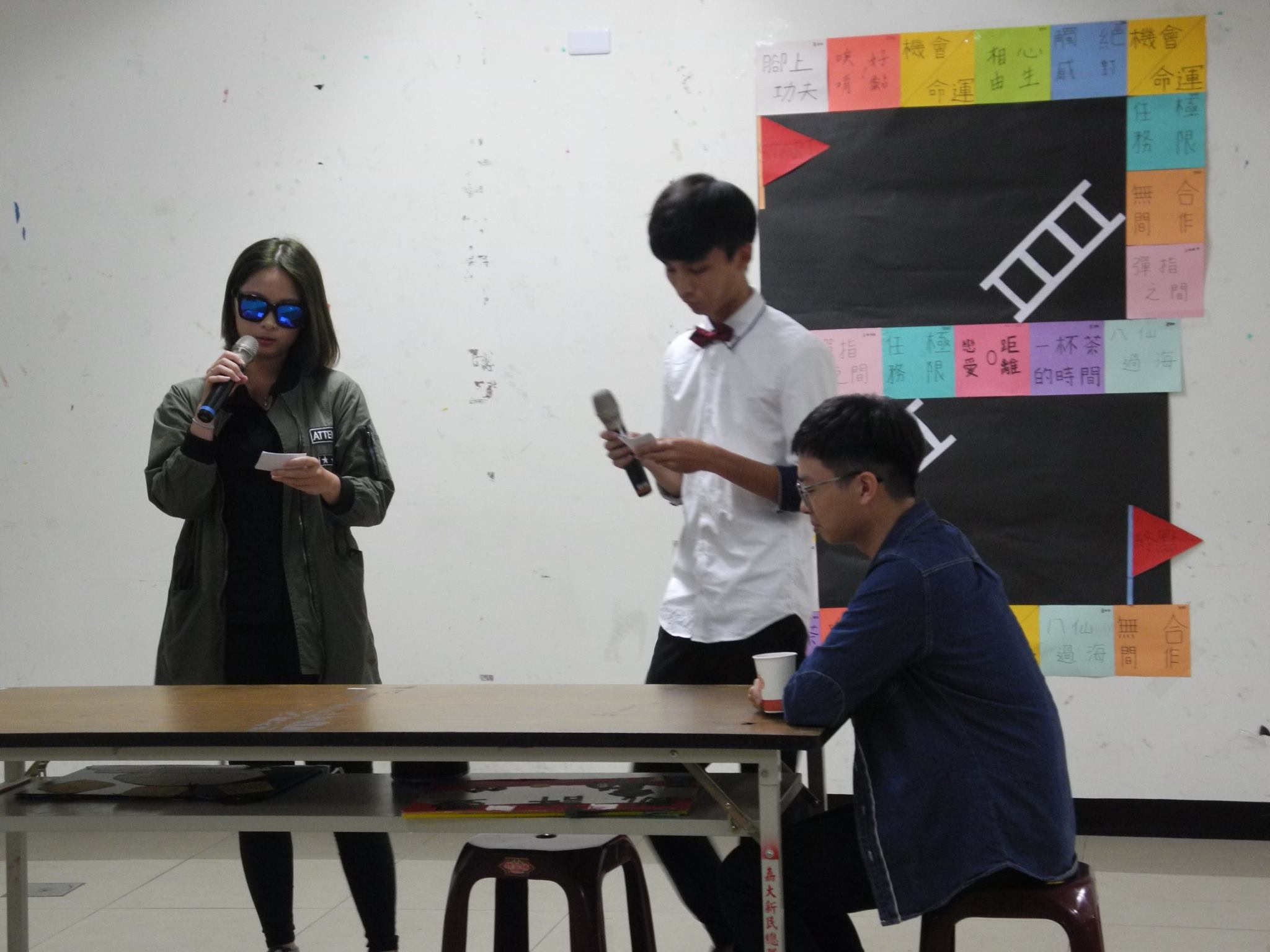 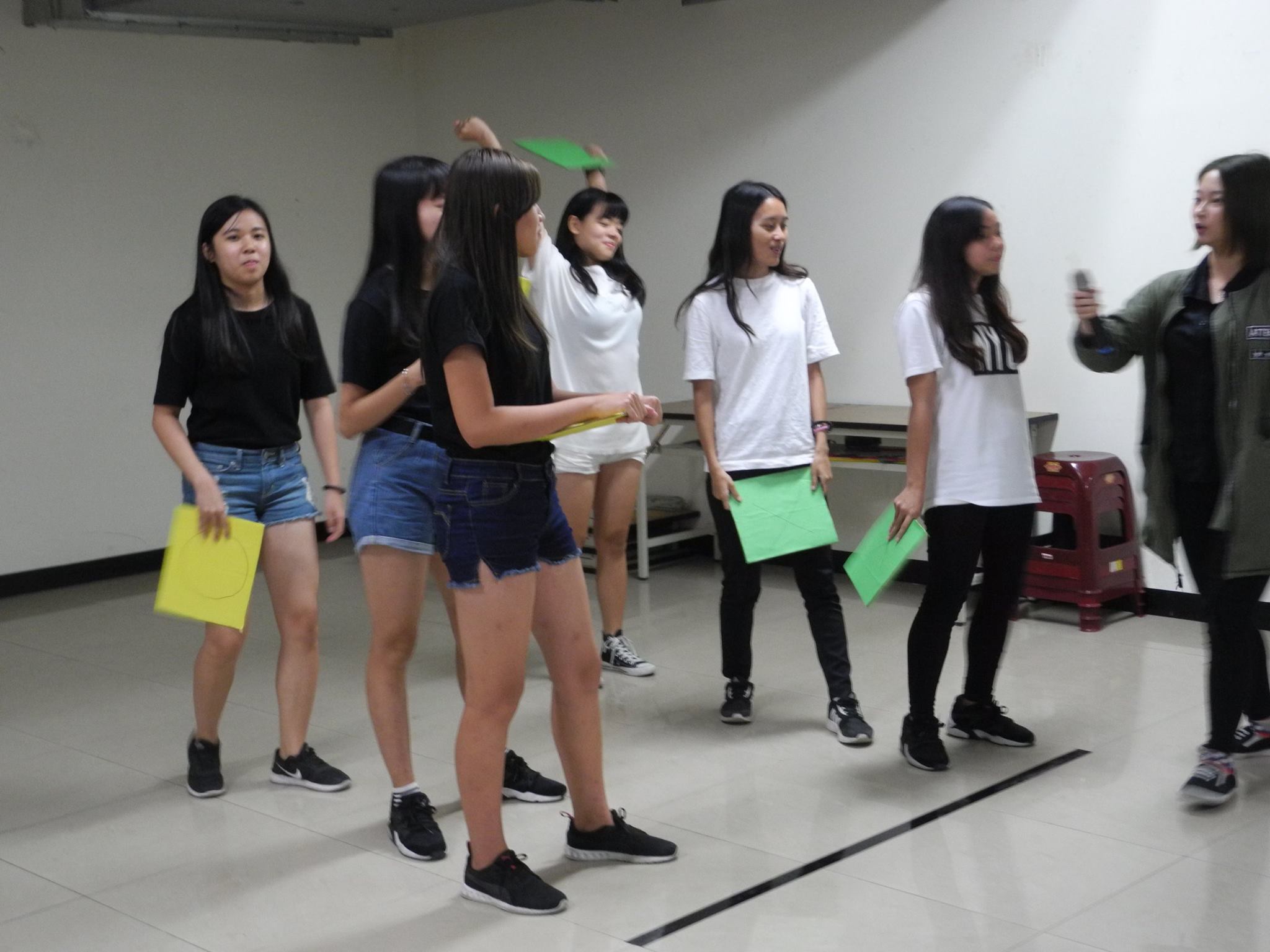 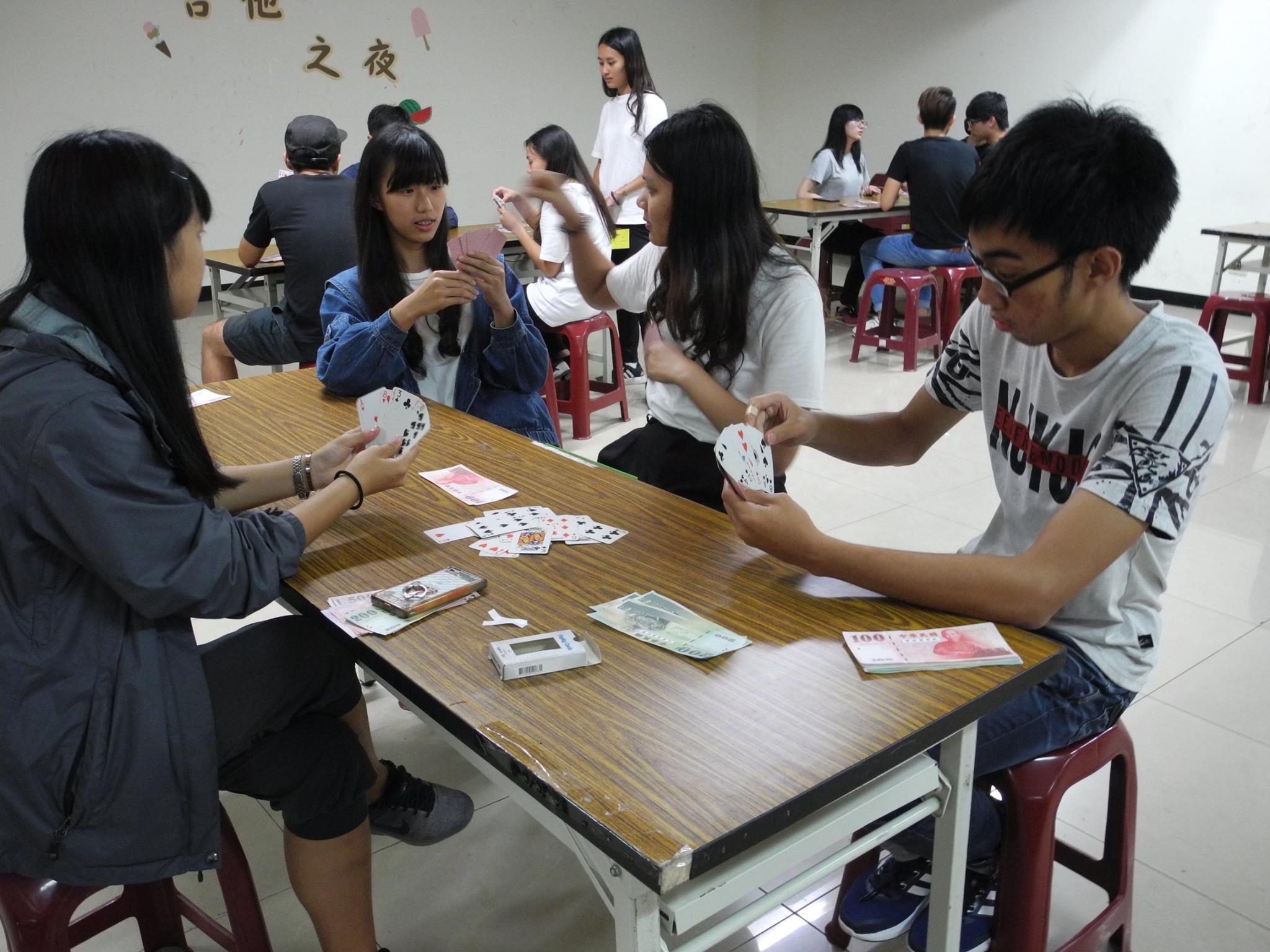 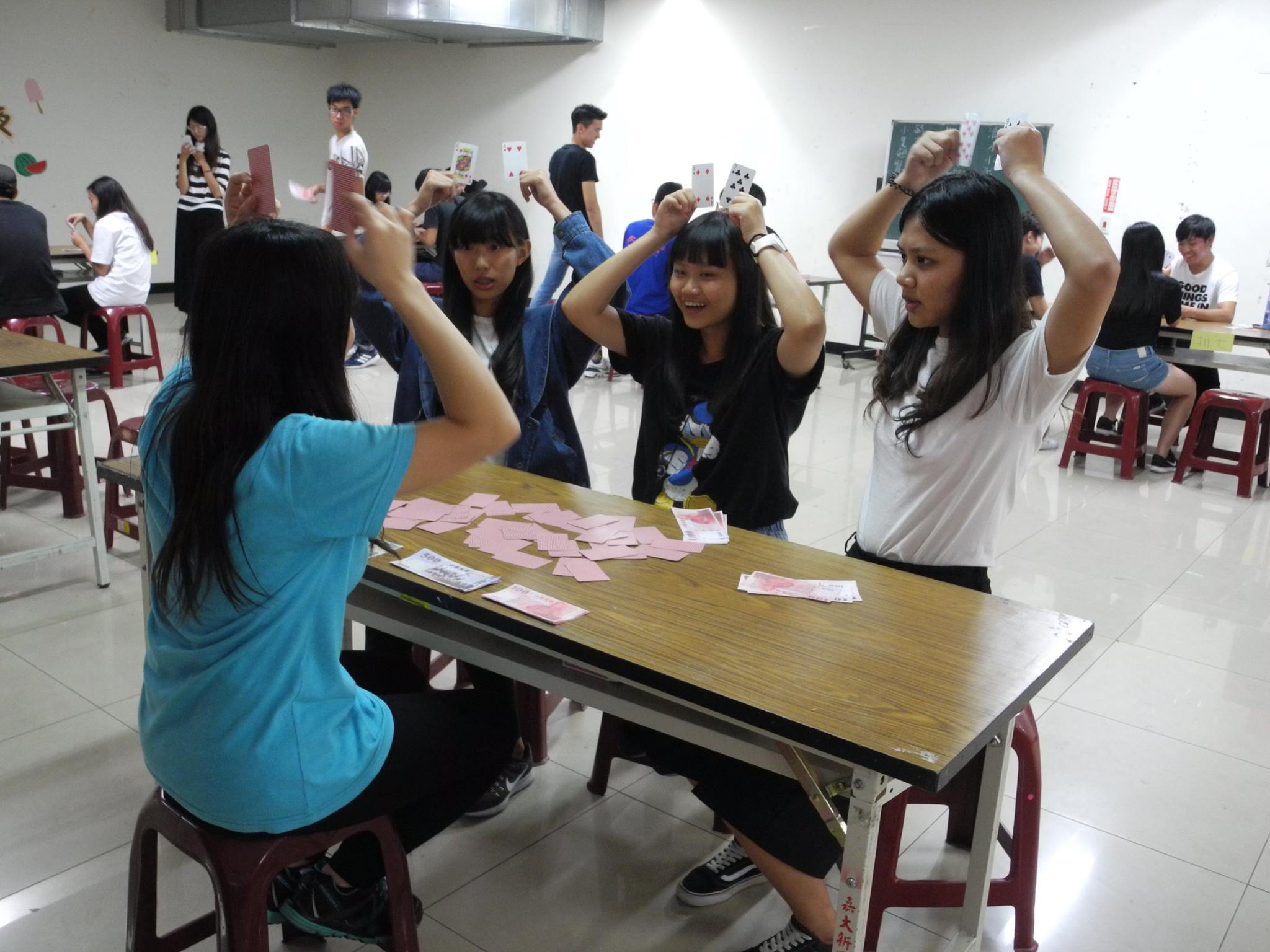 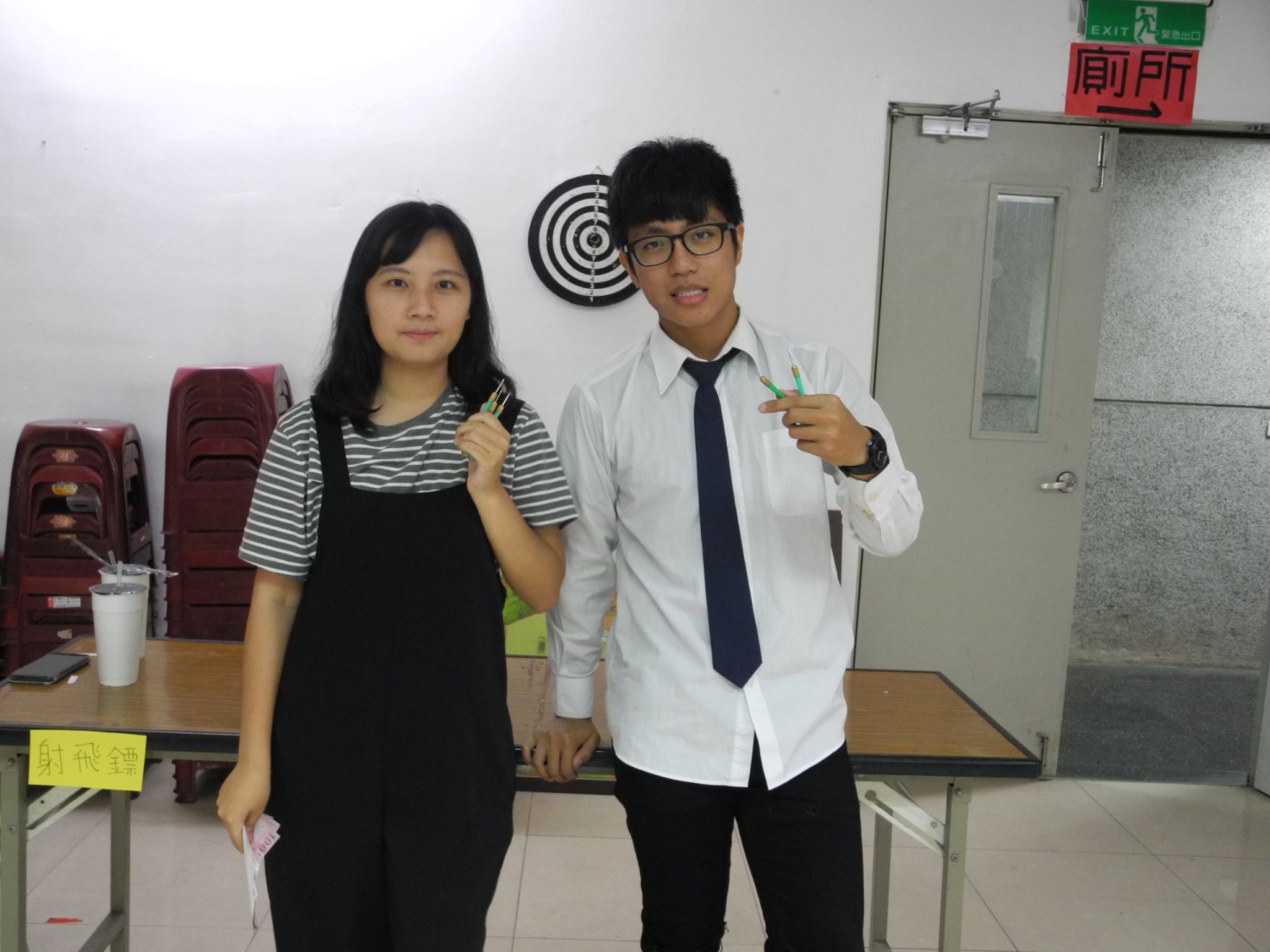 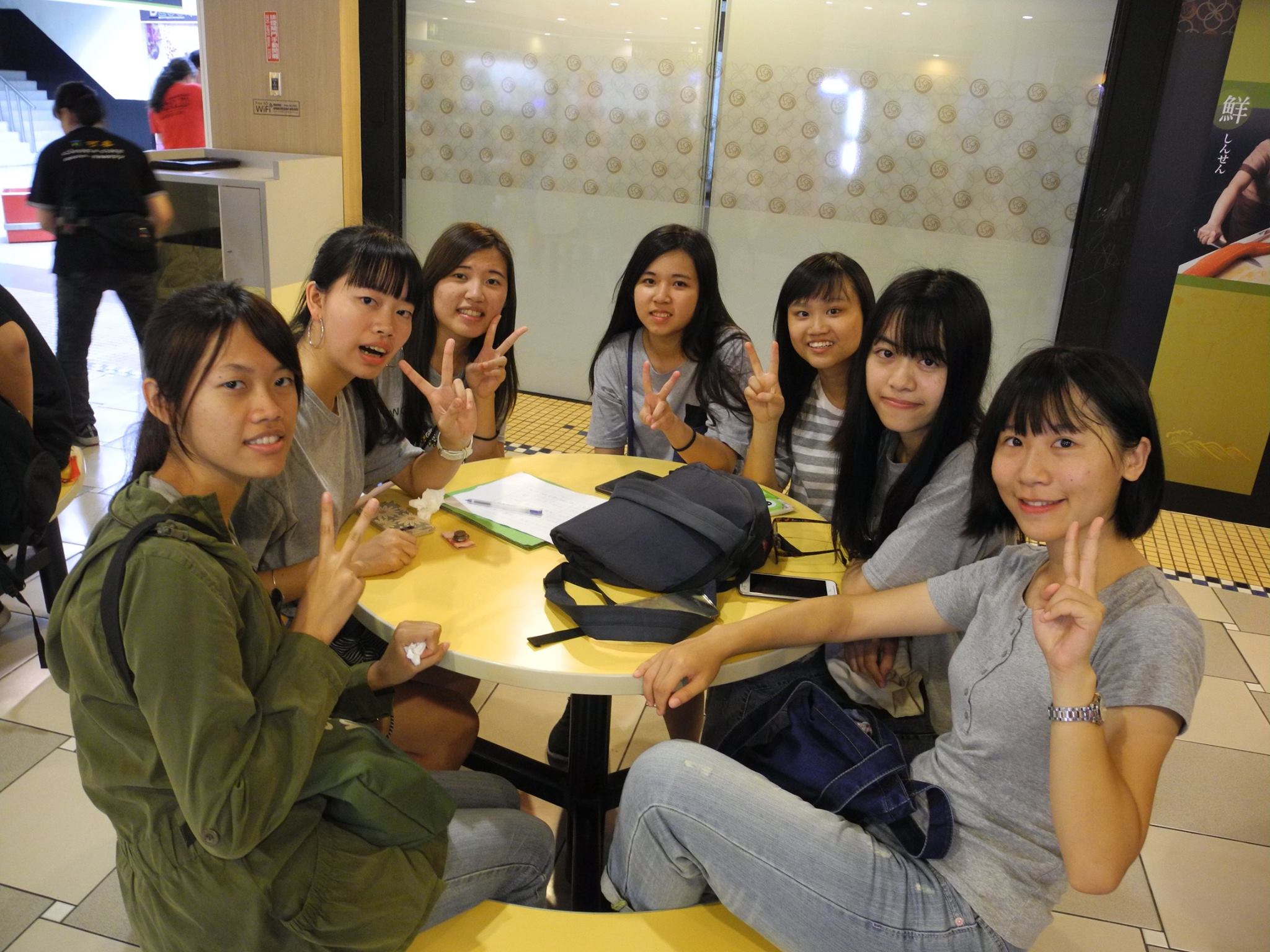 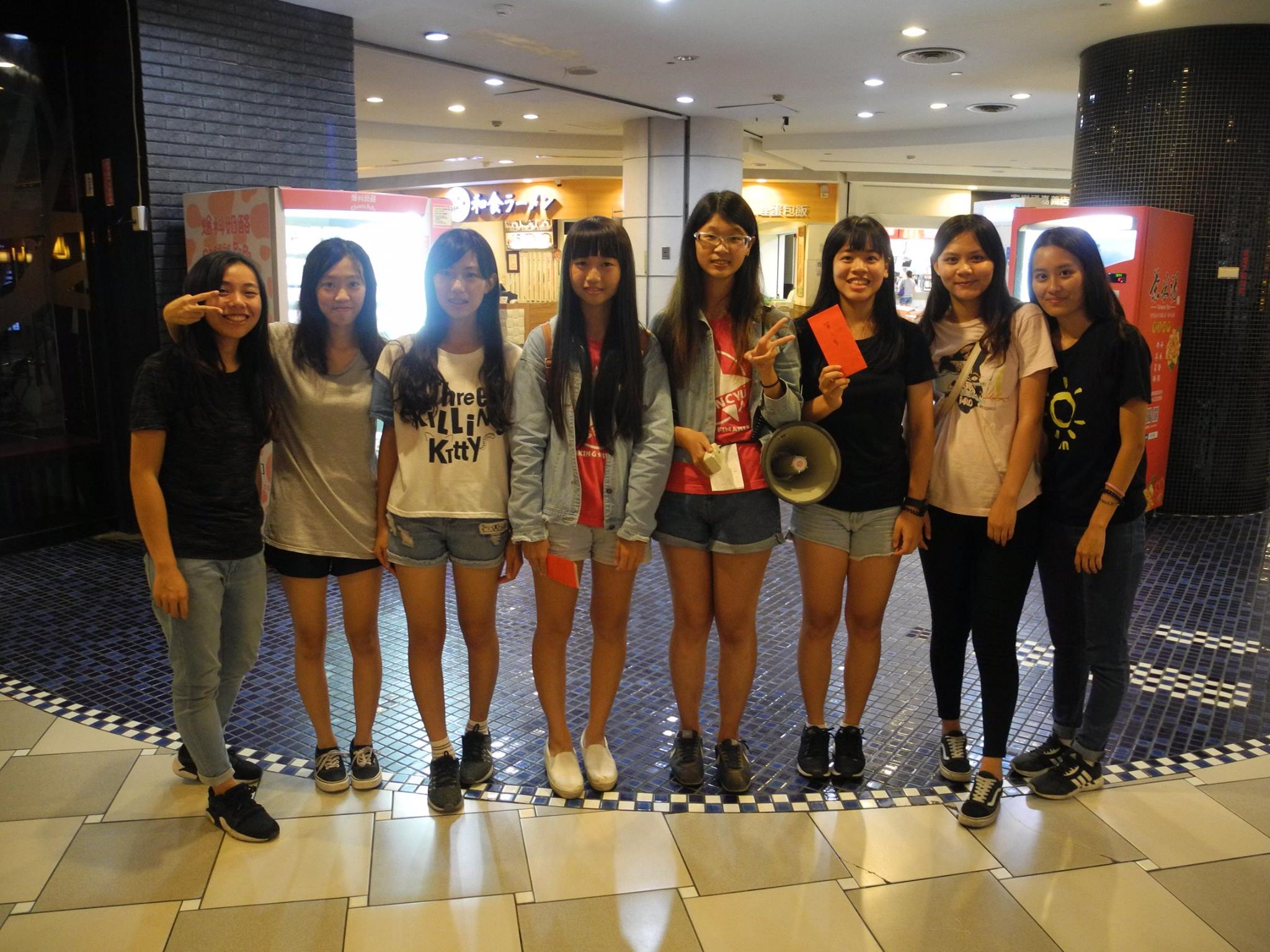 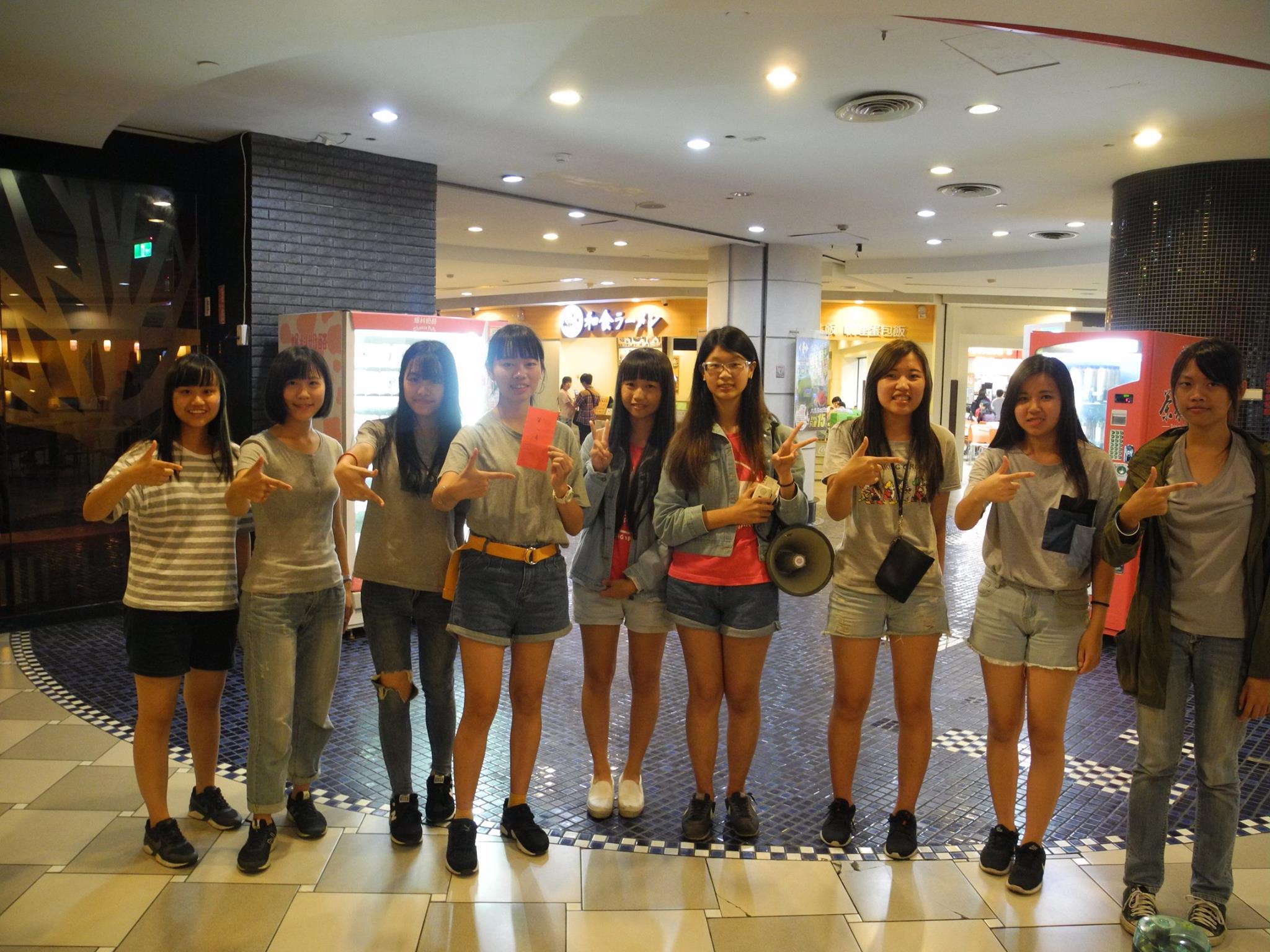 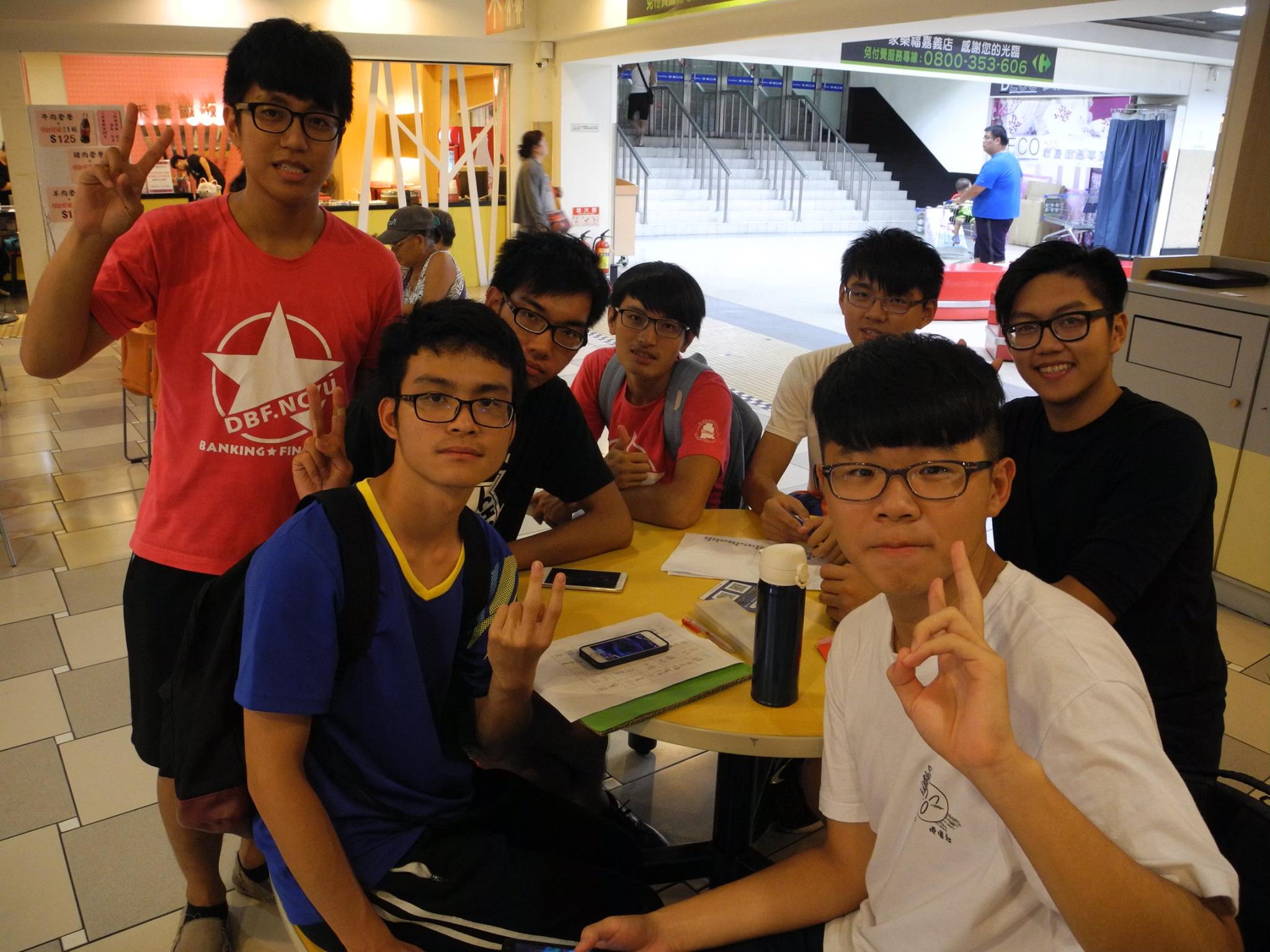 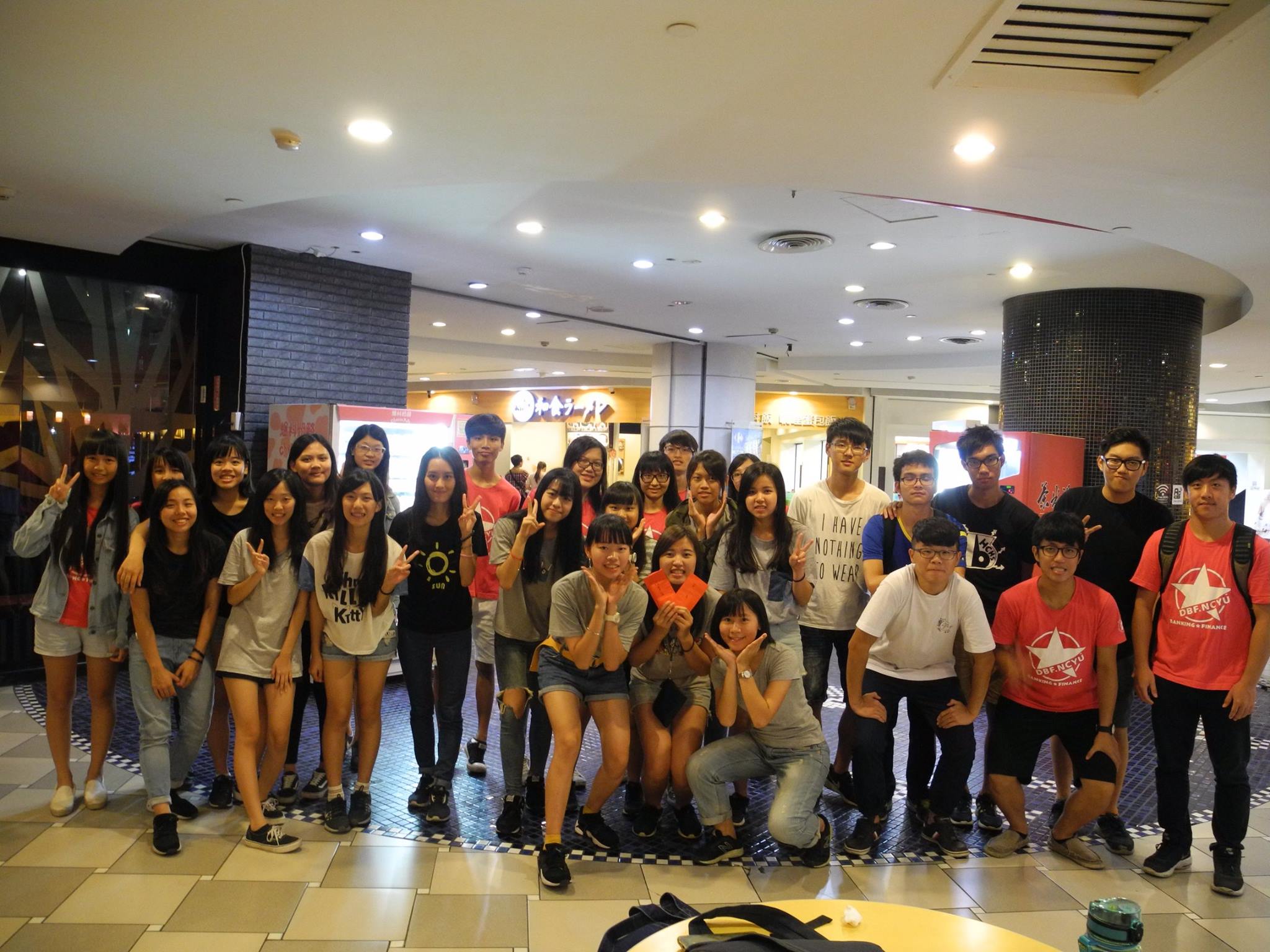 